Unit 3 Lesson 7: Center Day 1WU Number Talk: Subtract from 37 (Warm up)Student Task StatementFind the value of each expression mentally.1 Introduce Estimate and MeasureStudent Task Statement2 Centers: Choice TimeStudent Task StatementChoose a center.Estimate and Measure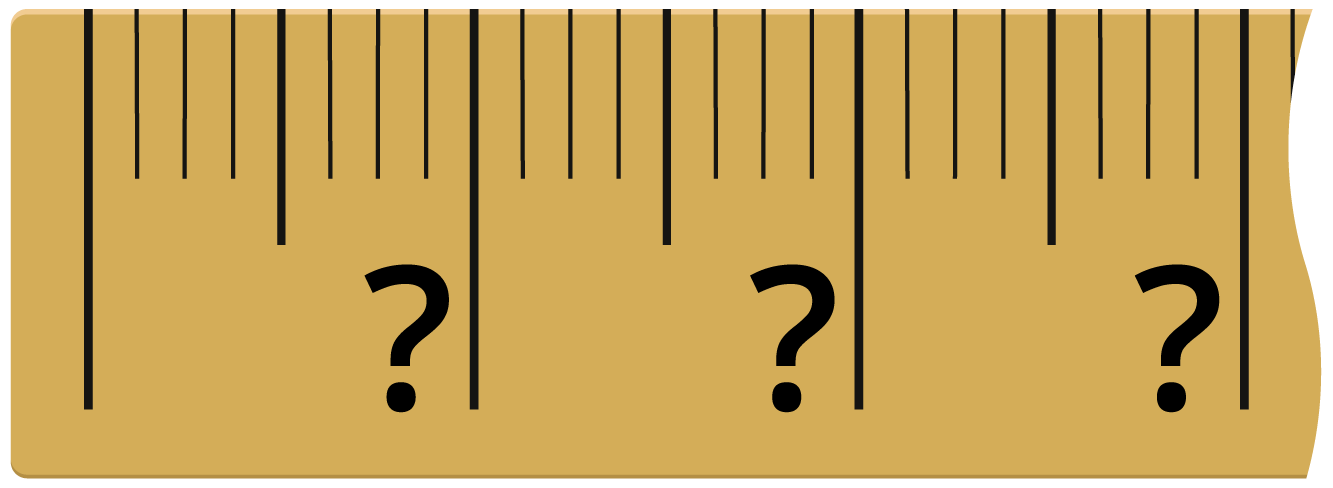 Math Stories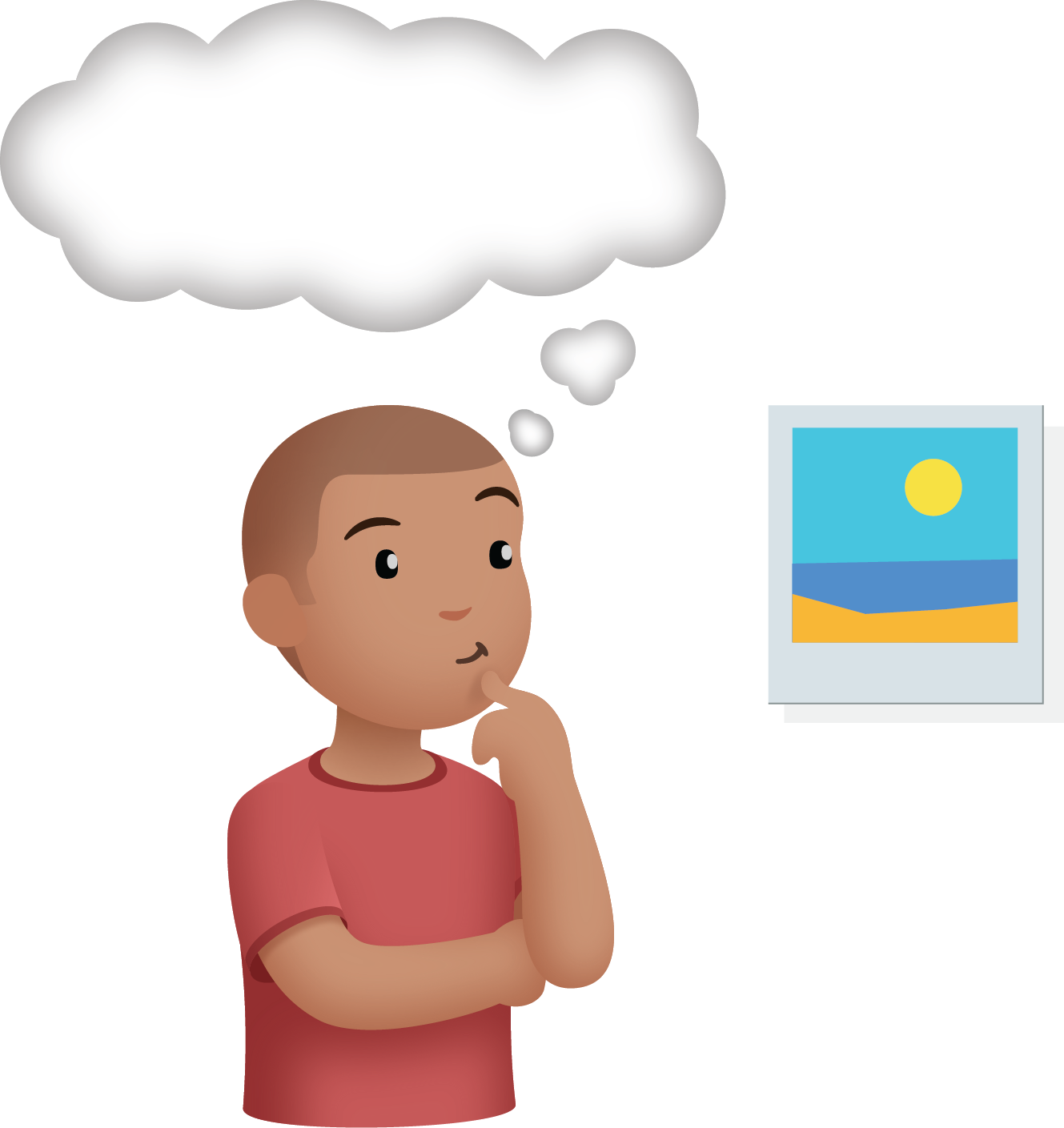 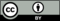 © CC BY 2021 Illustrative Mathematics®